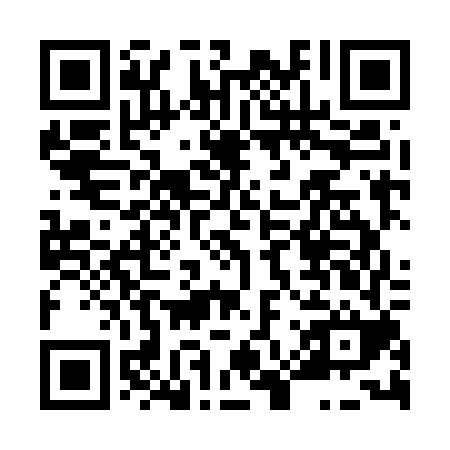 Prayer times for Becov nad Teplou, Czech RepublicWed 1 May 2024 - Fri 31 May 2024High Latitude Method: Angle Based RulePrayer Calculation Method: Muslim World LeagueAsar Calculation Method: HanafiPrayer times provided by https://www.salahtimes.comDateDayFajrSunriseDhuhrAsrMaghribIsha1Wed3:245:441:066:118:2810:392Thu3:215:421:066:128:3010:413Fri3:175:411:056:138:3110:444Sat3:145:391:056:148:3310:475Sun3:115:371:056:158:3410:506Mon3:085:361:056:168:3610:537Tue3:055:341:056:178:3710:558Wed3:015:321:056:188:3910:589Thu2:585:311:056:198:4011:0110Fri2:555:291:056:208:4211:0411Sat2:515:281:056:208:4311:0712Sun2:505:261:056:218:4511:1013Mon2:495:251:056:228:4611:1314Tue2:495:231:056:238:4711:1415Wed2:485:221:056:248:4911:1416Thu2:475:201:056:258:5011:1517Fri2:475:191:056:258:5211:1518Sat2:465:181:056:268:5311:1619Sun2:465:171:056:278:5411:1720Mon2:455:151:056:288:5611:1721Tue2:455:141:056:298:5711:1822Wed2:455:131:056:298:5811:1823Thu2:445:121:056:309:0011:1924Fri2:445:111:066:319:0111:2025Sat2:435:101:066:329:0211:2026Sun2:435:091:066:329:0311:2127Mon2:435:081:066:339:0411:2128Tue2:435:071:066:349:0611:2229Wed2:425:061:066:349:0711:2230Thu2:425:051:066:359:0811:2331Fri2:425:051:066:369:0911:24